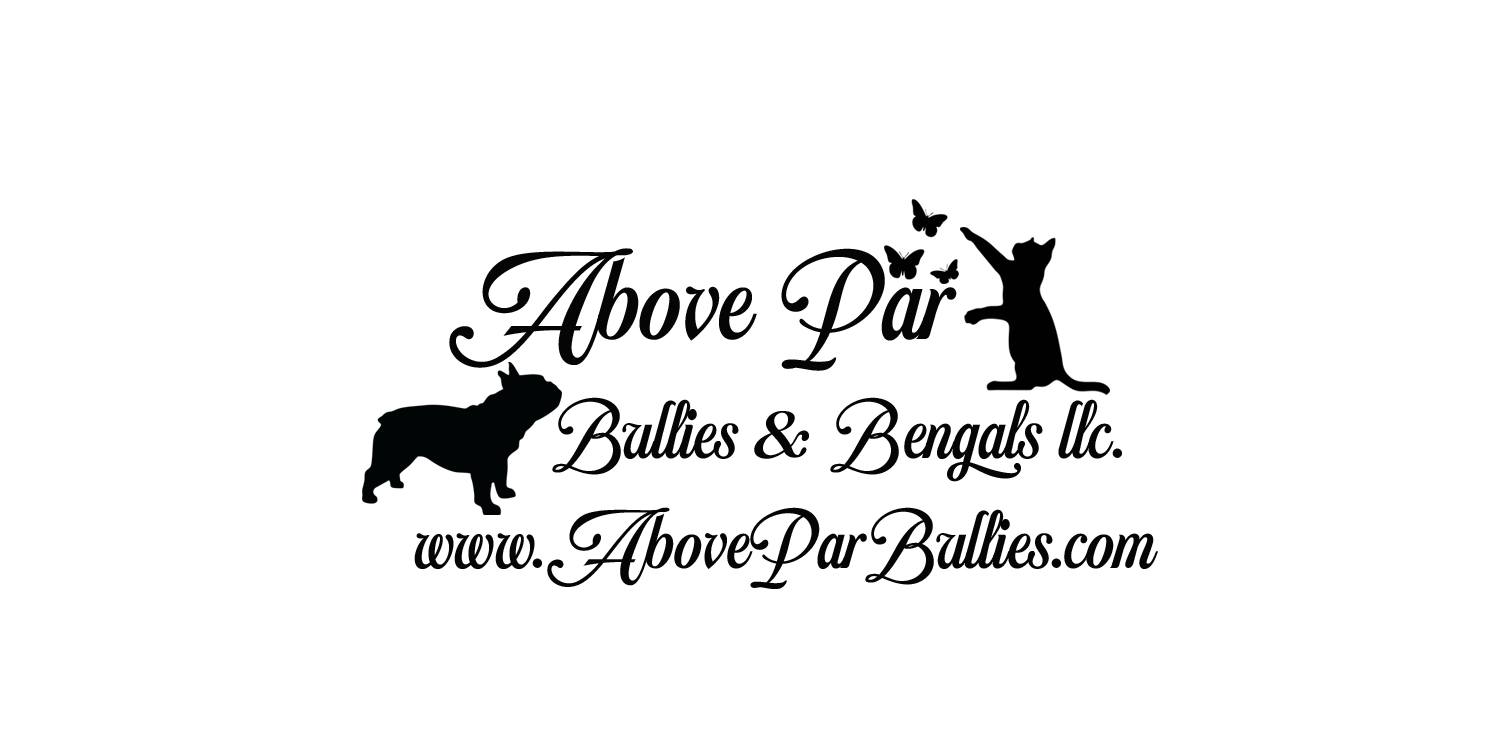 Danielle & Travis Weakley Phone (573)590-2818Email AboveParBullies@gmail.comwww.AboveParBengals.comPUPPY DEPOSIT AGREEMENTPayment of the Deposit constitutes acceptance by the Purchaser of the terms andconditions of this Deposit Agreement.DEPOSIT TO RESERVE KITTENWe require a $1000.00 non-refundable and non-transferable PET deposit per puppyand $1,500.00 non-refundable non-transferable if puppy is sold with BreedingRights, which shall be applied towards the Purchase Price for the puppy. The balanceshall be due and payable upon the release of puppy to Purchaser. If puppy is to beshipped, the balance is due and payable at least 120-hours before the puppy is shipped tothe Purchaser.We require a $250.00 non-refundable RETIRED PET deposit. No hold shall be placed upon a puppy until the full deposit is received regardless if partial payments have been made.The deposit will be put towards the purchase of the puppy and is non-refundable and can’t betransferable if placed on a present particular puppy. Retired Pet deposits are Nonrefundable at all times.Purchase price puppy does NOT include the cost of shipping the puppy by ground ($500.00).Seller warrants that puppy is healthy and in good condition at the time he or she is shipped toPurchaser, as evidenced by the veterinarian’s health certificate, which shall accompanypuppy. Seller is not responsible for any injury or damage to the puppy after puppy isleft with the shipper. All puppies must be paid for by the time they are 12 weeks old. Thepuppy must be picked up or shipped no later than 13 weeks old, unless prior arrangementshave been made and agreed to by both parties. Any puppy left here after 13 weeks of agewithout prior notice shall be charged $10.00 a day boarding fee. After 14 weeks old, thepuppy  will be considered abandoned. The deposit will be forfeited and puppy shall beresold[Note: If the deposit is paid by PayPal, Paypal may charge a fee. 3% If this feeis taken out of the amount we receive, the fee will be added to the balanceowed.]The purpose of the Deposit is to ensure the Purchaser’s intent to purchase the puppy. TheDeposit is non-refundable, should the Purchaser, for any reason, change his/her mind anddecide not to buy a puppy. This is because the puppy is being held only for the Purchaserand shall not be sold to any other buyer. A breach of this Agreement either verbal, writtenor through neglect or failure to communicate by the Purchaser can jeopardize the chancesof placing the puppy in a new home, as quickly as possible. For this reason, the Deposit isnon-refundable, to ensure Purchaser’s commitment to purchase the puppy, pay thebalance by the date indicated above and accept delivery of the puppy by that time or paythe boarding fee set forth below. However, the deposit may be applied towards a futurepuppy. The deposit stays valid and may be used towards the purchase of another puppyfrom the Seller while the Seller remains in business. The Deposit shall be refunded toPurchaser if the Seller fails to make the puppy available to the Purchaser for reasonsincluding, but not limited to, the puppy mortality. However, Seller has the option ofoffering a replacement puppy of similar quality, which Purchaser may accept or decline.PURCHASE PRICEPurchaser may be given a price range for the puppy upon payment of the deposit.Purchaser understands that the final price may not be set until puppy is at least 4 weeksold. Once the final price has been determined, Seller will send Purchaser the Seller’scontract for review. A copy of the Contract will be available for signature once Purchasercollects his/her puppy. If the puppy is being shipped, we require that the Contract besigned and sent back to us (via email is acceptable) prior to the puppy being shipped.SELLER’S RIGHT OF REFUSALSeller reserves the right to refuse to sell the puppy to the Purchaser at any time prior tothe puppy’s pickup or shipment, if, in Seller's opinion, the puppy will be better suited at adifferent home or if Seller believes that Seller and Purchaser have a personality conflict.In that instance, Seller shall notify Purchaser in writing of its decision, the reasons forthis decision, and Seller shall thereupon refund Purchaser's deposit, at which time, allagreements are null and void. Seller's decision to cancel the sale shall be motivated solelyby the best interests of the puppy and Seller’s potential relationship with the Purchaser. Inaddition to ensuring that our puppy will be going to the home best suited for him/her, ourpriority is also to have good relationships with our clients, and it is very important thatwe are able to communicate well with our clients and vice versa. Many of our clients endup being good friends, and we hope that you will be one of them.GOVERNING LAWThis Agreement shall be final and binding upon the Purchaser and Seller and shall begoverned by the laws of the State of Missouri. Parties shall submit all their disputesarising out of or in connection with this Agreement to the exclusive jurisdiction of theCourts of Maryland. In the event of a dispute between the parties, the prevailing partyshall be entitled to his/her attorney’s fees and all costs and expenses associated with thedispute.A Signed Copy of this contract is to be emailed to AboveParBullies@gmail.comupon submission of deposit for any dog/puppy(s). Please include a color photocopy ofa Drivers License or State Issued Non Drivers Identification Card for every personsigning this contract.
SELLER NAME:______Danielle Weakley_______ Address: __________________________________________Auxvasse, Missouri 65231_______ SIGNATURE:____________________________DATE:_______________________________ BUYER NAME___________________________ Address: _______________________________ _______________________________________PHONE:________________________________EMAIL: _________________________________ Signature:_______________________________ 